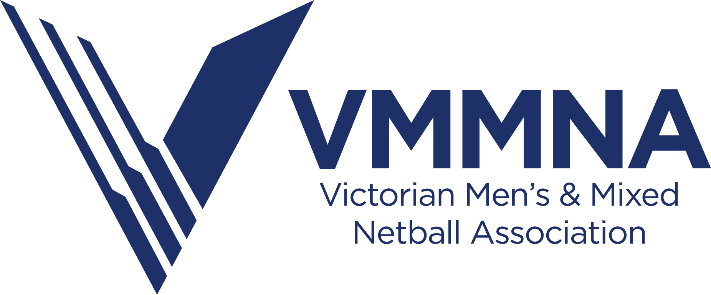 ANNUAL GENERAL MEETING - AGENDATo be held :Date: Sunday, 19th November 2023Venue: Melbourne Sports Centres - State Netball Centre, 10 Brens Drive, ParkvilleTime: 3.50pm AEDTAgendaWelcomePresentApologiesMinutes of the previous A.G.MBusiness arising from the previous minutesReportsPresidentSecretaryTreasurerOthersElection of Office BearersPresident (two-year term)Treasurer (two-year term)General Committee (one-year terms)Number of committee members proposed to membershipSet 2024 Membership FeeClose of A.G.MNominations for Office Bearers: (nomination form attached)Shall be made in writing, signed by two members of the Association and be accompanied by the written consent of the candidate andShall be delivered to the Returning Officer of the Association (secretary@vmmna.org) by 5pm WEDNESDAY 8th of NOVEMBER 2023.Shall include a short blurb as to why candidate wants to be elected to committee2023 CommitteePresident:Matt BlomeleyVice President:Craig MooreSecretary:Sue OwenTreasurer:Grant CrockerCommittee:Sonya FebboAdam FranzMaddie NobleJake NoonanJosh Schultz